STATUTÁRNÍ MĚSTO ČESKÉ BUDĚJOVICE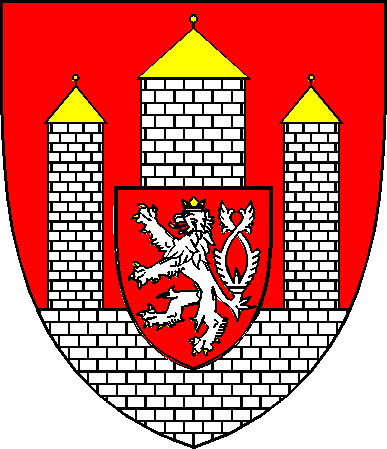 NAŘÍZENÍč. 11/2022,kterým se mění a doplňuje nařízení č. 3/2019, kterým se vydává tržní řád, ve znění nařízení č. 1/2020, 2/2020, 3/2020, 4/2020, 5/2020, 6/2020, 7/2020, 8/2020, 10/2020, 1/2021, 3/2021, 4/2021, 6/2021, 7/2021, 8/2021, 4/2022, 5/2022, 6/2022, 8/2022, 10/2022ze dne 28.11.2022účinnost ode dne 17. 12. 2022
11/2022NAŘÍZENÍ,
kterým se mění a doplňuje nařízení č. 3/2019, kterým se vydává tržní řád, ve znění nařízení č. 1/2020, 2/2020, 3/2020, 4/2020, 5/2020, 6/2020, 7/2020, 8/2020, 10/2020, 1/2021, 3/2021, 4/2021, 6/2021, 7/2021, 8/2021, 4/2022, 5/2022, 6/2022, 8/2022, 10/2022Rada města České Budějovice se na svém zasedání konaném dne 28.11.2022 usnesla (usnesení č. 1618/2022) vydat na základě § 18 zákona č. 455/1991 Sb., o živnostenském podnikání (živnostenský zákon), ve znění pozdějších předpisů, a podle § 11 odst. 1 a § 102 odst. 2 písm. d) zákona č. 128/2000 Sb., o obcích (obecní zřízení), ve znění pozdějších předpisů, toto nařízení:Čl. 1
Změna nařízení č. 3/2019, kterým se vydává tržní řád, ve znění nařízení č. 1/2020, 2/2020, 3/2020, 4/2020, 5/2020, 6/2020, 7/2020, 8/2020, 10/2020, 1/2021, 3/2021, 4/2021, 6/2021, 7/2021, 8/2021, 4/2022, 5/2022, 6/2022, 8/2022, 10/2022Příloha č. 1 nařízení č. 3/2019, kterým se vydává tržní řád, ve znění nařízení č. 1/2020, 2/2020, 3/2020, 4/2020, 5/2020, 6/2020, 7/2020, 8/2020, 10/2020, 1/2021, 3/2021, 4/2021, 6/2021, 7/2021, 8/2021, 4/2022, 5/2022, 6/2022, 8/2022, 10/2022 nově zní takto: PŘÍLOHA č. 1Vymezení míst pro prodej zboží a poskytování služeb mimo provozovnu
a stanovení výjimek ze zakázaného sortimentuČÁST I.
Vymezení míst pro prodej zboží a poskytování služeb mimo provozovnuNa území statutárního města České Budějovice se dle čl. 3 vymezují níže uvedená místa, na nichž je možné uskutečňovat prodej zboží a poskytování služeb mimo provozovnu.Pokud je v této příloze stanoveno, že na daném území nejsou určité formy prodeje zboží a poskytování služeb mimo provozovnu vymezeny, platí na takto stanoveném území zákaz jejich zřizování.Oddíl A
TržniceNa území statutárního města České Budějovice není žádná tržnice vymezena.Oddíl B
TržištěNa území statutárního města České Budějovice mohou být tržiště zřizována pouze na následujících výslovně uvedených místech:Oddíl C
Místa pro konání trhůNa území statutárního města České Budějovice mohou být trhy zřizovány pouze na následujících výslovně uvedených místech (čl. 3 odst. 3 tím není dotčen):Oddíl D
Tržní místaV historickém jádru města (čl. 2 odst. 11, příloha č. 2) a v ulici Lannova tř. mohou být tržní místa zřizována pouze na následujících výslovně uvedených místech:Ostatní území statutárního města České Budějovice mimo území uvedeného v odst. 1 bez omezení.Předchozí větou nejsou dotčeny obecné povinnosti a omezení stanovené tímto tržním řádem ve vztahu k sortimentu (čl. 5), době (čl. 6) a dalším podmínkám (čl. 7) prodeje zboží a poskytování služeb, jakož ani jiná omezení a povinnosti stanovené tímto nařízením anebo jiným právním předpisem.Oddíl E
Restaurační předzahrádky a předsunutá prodejní místaNa celém území statutárního města České Budějovice bez omezení.Předchozí větou nejsou dotčeny obecné povinnosti a omezení stanovené tímto tržním řádem ve vztahu k sortimentu (čl. 5), době (čl. 6) a dalším podmínkám (čl. 7) prodeje zboží a poskytování služeb, jakož ani jiná omezení a povinnosti stanovené tímto nařízením anebo jiným právním předpisem.ČÁST II.
Stanovení výjimek ze zakázaného sortimentuZákaz prodeje alkoholických nápojů mimo provozovnu dle čl. 5 písm. a) se nevztahuje na místa vypočtená výše v části I. této přílohy, u nichž je prodej alkoholických nápojů výslovně uveden jako přípustný.Zákaz prodeje alkoholických nápojů mimo provozovnu dle čl. 5 písm. a) se rovněž nevztahuje na následující místa a akce:Čl. 2
ÚčinnostToto nařízení nabývá účinnosti patnáctým dnem následujícím po dni jeho vyhlášení.	doc. Dr. Ing. Dagmar Škodová Parmová, v. r.  	                                 Michal Šebek, v. r.	primátorka města	                                                 náměstek primátorkyč.určení místa(označení, adresa, parc. č., kat. území)kapacita(max. počet prodejních míst, max. celková výměra)přípustná roční doba provozupřípustná denní doba provozupřípustný sortiment,
příp. další podmínky1Nádražní, parc. č. 197/1, k.ú. ČB 615 prod. míst,420 m²doba dle obecného omezení (čl. 6)doba dle obecného omezení (čl. 6)pouze obecné omezení sortimentu dle čl. 5č.určení místa(označení, adresa, parc. č., kat. území)kapacita(max. počet prodejních míst, max. celková výměra)přípustná roční doba provozupřípustná denní doba provozupřípustný sortiment,
příp. další podmínky1Adventní trhy
nám. Přemysla Otakara II.,
parc. č. 100/1, k.ú. ČB 1150 prod. míst,
1050 m²listopad - únor8:00 - 24:00pouze obecné omezení sortimentu dle čl. 5, přípustný prodej alkoholických nápojů2Jarní trhynám. Přemysla Otakara II.,parc. č. 100/1, k.ú. ČB 1140 prod. míst,840 m²březen - dubendoba dle obecného omezení (čl. 6)pouze obecné omezení sortimentu dle čl. 5, přípustný prodej alkoholických nápojů3Podzimní trhynám. Přemysla Otakara II.,parc. č. 100/1, k.ú. ČB 1140 prod. míst,840 m²říjen - listopaddoba dle obecného omezení (čl. 6)pouze obecné omezení sortimentu dle čl. 5, přípustný prodej alkoholických nápojů4Piaristické náměstí,
parc. č. 196, k.ú. ČB 1Max.60 prod. míst,360 m²celoročně s omezením na čtvrtek a sobotu6:00 - 12:00ovoce, zelenina a jiné zemědělské výpěstky, byliny, květiny a sazenice, med a výrobky z včelích produktů; vejce, chléb a pečivo, koláče, perníky, domácí moučníky, mošty, sirupy, džemy a marmeláda, masné výrobky a uzeniny, mléčné výrobky a sýry, rukodělné a řemeslné výrobky, a to vše z vlastní produkce 5Vánoce na starém městě
Piaristické náměstí,
parc. č. 196, k.ú. ČB 1Panská parc. č. 214, k.ú. ČB 1Mlýnská parc. č. 217/1, k.ú. CB 1Hroznová parc. č. 205, k.ú. CB 1100 prod. míst,600 m²prosinecdoba dle obecného omezení (čl. 6)pouze obecné omezení sortimentu dle čl. 5, přípustný prodej alkoholických nápojů6Staročeské Velikonoce
Piaristické náměstí,
parc. č. 196, k.ú. ČB 1
Panská parc. č. 214, k.ú. ČB 1
Mlýnská parc. č.  217/1, k.ú. ČB 1Hroznová parc. č. 205, k.ú. CB 1100 prod. míst,600 m²březen - dubendoba dle obecného omezení (čl. 6)pouze obecné omezení sortimentu dle čl. 5, přípustný prodej alkoholických nápojů7Radniční vánoční trhy
nám. Přemysla Otakara II.,
parc. č. 1/2, k.ú. ČB 122 prod. míst,90 m²prosinecdoba dle obecného omezení (čl. 6)pouze obecné omezení sortimentu dle čl. 5, přípustný prodej alkoholických nápojů8EKOTRHPiaristické náměstí,
parc. č. 196, k.ú. ČB 130 prod. míst,200 m²Zářídoba dle obecného omezení (čl. 6)pouze obecné omezení sortimentu dle čl. 5, přípustný prodej alkoholických nápojů9Trh s italskými produktynám. Přemysla Otakara II.parc. č. 100/1, k.ú. ČB 1Piaristické náměstíparc. č. 196, k.ú. ČB 120 prod. míst,200 m²Březen - listopaddoba dle obecného omezení (čl. 6)pouze obecné omezení sortimentu dle čl. 5, přípustný prodej alkoholických nápojů10Trhy v Žižkárněareál Žižkových kasárenŽižkova třída 28parc. č. 280/26, k.ú. CB 680 prod. míst1 530 m²doba dle obecného omezení (čl. 6)doba dle obecného omezení (čl. 6)pouze obecné omezení sortimentu dle čl. 5, přípustný prodej alkoholických nápojů11Májové TrhyJ. Opletala 842parc. č. 2061/105, 2061/33 k.ú. CB 280 prod. míst750 m² duben - listopaddoba dle obecného omezení (čl. 6)pouze obecné omezení sortimentu dle čl. 5, přípustný prodej alkoholických nápojů12Trh s francouzskými produktynám. Přemysla Otakara II.parc. č. 100/1, k.ú. CB 1Piaristické náměstíparc. č. 196, k.ú. CB 115 prod. míst60 m²červendoba dle obecného omezení (čl. 6)pouze obecné omezení sortimentu dle čl. 5, přípustný prodej alkoholických nápojů13Předvolební kampaň SPD + český jarmarknám. Přemysla Otakara II.parc. č. 100/1, k.ú. CB 114 prod. míst84 m²zářídoba dle obecného omezení (čl. 6)pouze obecné omezení sortimentu dle čl. 5, přípustný prodej alkoholických nápojů14Kulturní a řemeslné trhyMlýnská (před Rabenštejnskou věží),
parc. č. 217/1, k.ú. ČB 110 prod. míst,15 m²doba dle obecného omezení (čl. 6)doba dle obecného omezení (čl. 6)pouze obecné omezení sortimentu dle čl. 5, přípustný prodej alkoholických nápojůč.určení místa(označení, adresa, parc. č., kat. území)kapacita(max. počet prodejních míst, max. celková výměra)přípustná roční doba provozupřípustná denní doba provozupřípustný sortiment,
příp. další podmínky1sv. Valentýnnám. Přemysla Otakara II. - chodníky před loubím,parc. č. 98,139,9,57, k.ú. ČB 16 prod. míst,36 m²9. až 14. 2. doba dle obecného omezení (čl. 6)cukrářské výrobky, květinové zboží2Den mateknám. Přemysla Otakara II. - chodníky před loubím,parc. č. 98,139,9,57, k.ú. ČB 16 prod. míst,36 m²5 dní přede Dnem matek a o tomto dnidoba dle obecného omezení (čl. 6)cukrářské výrobky, květinové zboží 3nám. Přemysla Otakara II.,parc. č. 101, k.ú. ČB 11 prod. místo,10 m²březen - říjendoba dle obecného omezení (čl. 6)zmrzlina, ledová tříšť, čaj, káva a jiné nealkoholické nápoje4nám. Přemysla Otakara II.,parc. č. 56, k.ú. ČB 11 prod. místo10 m²březen - říjendoba dle obecného omezení (čl. 6)zmrzlina, ledová tříšť, čaj, káva a jiné nealkoholické nápoje5nám. Přemysla Otakara II.,parc. č. 101, k.ú. ČB 11 prod. místo,10 m²25.11. -  15.1.doba dle obecného omezení (čl. 6)punč, svařené víno, grog, rum, slivovice, hruškovice, káva, čaj a jiné nealkoholické nápoje, cukrovinky6nám. Přemysla Otakara II.,parc. č. 56, k.ú. ČB 11 prod. místo10 m²25.11. -  15.1.doba dle obecného omezení (čl. 6)punč, svařené víno, grog, rum, slivovice, hruškovice, káva, čaj a jiné nealkoholické nápoje, cukrovinky7Hroznová - před Hotelem Budweis (letní provoz),parc. č. 217/3, k.ú. ČB 11 prod. místo10 m²březen - říjendoba dle obecného omezení (čl. 6)zmrzlina a výrobky z ní, ledová tříšť, cukrovinky, káva, čaj a jiné nealkoholické nápoje8Hroznová - před Hotelem Budweis (zimní provoz),parc. č. 217/3, k.ú. ČB 11 prod. místo10 m²25.11. -  15.1.doba dle obecného omezení (čl. 6)punč, svařené víno, grog, rum, slivovice, hruškovice, káva, čaj a jiné nealkoholické nápoje, cukrovinky9Dr. Stejskala,
parc. č. 122, k.ú. ČB 11 prod. místo10 m²březen - říjendoba dle obecného omezení (čl. 6)zmrzlina a výrobky z ní, ledová tříšť10Senovážné náměstí,
parc. č. 405, k.ú. ČB 62 prod. místa,19 m²doba dle obecného omezení (čl. 6)doba dle obecného omezení (čl. 6)rychlé občerstvení, přípustný prodej alkoholických nápojů11U Černé věže,
parc. č. 4443, k.ú. ČB 31 prod. místo10 m²doba dle obecného omezení (čl. 6)doba dle obecného omezení (čl. 6)pouze obecné omezení sortimentu dle čl. 512Lannova třída,
parc. č. 338, k.ú. ČB 6(v blízkosti ulice Dvořákova)2 prod. místa,25 m²doba dle obecného omezení (čl. 6)doba dle obecného omezení (čl. 6)rychlé občerstvení a nealkoholické nápoje13VelikonoceLannova třída,
parc. č.  338, k.ú. ČB 6(úsek Kanovnická. x Jeronýmova)6 prod. míst,36 m²15 dní přede dnem Velkého pátku a o tomto dnidoba dle obecného omezení (čl. 6)proutěné zboží, kraslice, cukrovinky, cukrářské výrobky, květinové zboží14sv. ValentýnLannova třída,
parc. č.  338, k.ú. ČB 6(úsek Kanovnická. x Jeronýmova)6 prod. míst,36 m²9. až 14. 2. doba dle obecného omezení (čl. 6)cukrovinky, cukrářské výrobky, květinové zboží  15Den matekLannova třída,
parc. č.  338, k.ú. ČB 6(úsek Kanovnická. x Jeronýmova)6 prod. míst,36 m²5 dní přede Dnem matek a o tomto dni doba dle obecného omezení (čl. 6)cukrovinky, cukrářské výrobky, květinové zboží  16MikulášLannova třída,
parc. č.  338, k.ú. ČB 6(úsek Kanovnická. x Jeronýmova)6 prod. míst,36 m²1. až 6. 12. doba dle obecného omezení (čl. 6)cukrovinky, cukrářské výrobky17VánoceLannova třída,
parc. č.  338, k.ú. ČB 6(úsek Kanovnická. x Jeronýmova)6 prod. míst,36 m²prosinecdoba dle obecného omezení (čl. 6)jmelí, adventní dekorace, cukrovinky, cukrářské výrobky18Biskupskáparc. č. 563, k.ú. CB 11 prod. místo,10 m²Březen – říjendoba dle obecného omezení (čl. 6)zmrzlina a výrobky z ní, ledová tříšť, cukrovinky, káva, čaj a jiné nealkoholické nápoje19Lannova tř. u OD Priorparc. č. 337/1, k.ú. CB 62 prod. míst,20 m²doba dle obecného omezení (čl. 6)doba dle obecného omezení (čl. 6)pouze obecné omezení sortimentu dle čl. 5 20Krajinskáparc. č. 337, k.ú. ČB 11 prod. místo10 m²březen - říjendoba dle obecného omezení (čl. 6)zmrzlina a výrobky z ní, ledová tříšť, cukrovinky, káva, čaj a jiné nealkoholické nápoje21Krajinskáparc. č. 337, k.ú. ČB 11 prod. místo10 m²25.11. -  15.1.doba dle obecného omezení (čl. 6)punč, svařené víno, grog, rum, slivovice, hruškovice, káva, čaj a jiné nealkoholické nápoje, cukrovinky22Krajinskáparc. č. 4420, k.ú. ČB 31 prod. místo10 m²doba dle obecného omezení (čl. 6)doba dle obecného omezení (čl. 6)pouze obecné omezení sortimentu dle čl. 5 23Senovážné nám.parc. č. 409, k.ú. ČB 61 prod. místo10 m²doba dle obecného omezení (čl. 6)doba dle obecného omezení (čl. 6)pouze obecné omezení sortimentu dle čl. 524nám. Přemysla Otakara II.,parc. č. 43/1, k.ú. ČB 11 prod. místo,6 m²listopad - prosinecdoba dle obecného omezení (čl. 6)punč, svařené víno, bombardino, nealkoholické nápoje, trdelník apod. občerstvení25nám. Přemysla Otakara II.,parc. č. 43/1, k.ú. ČB 11 prod. místo,6 m²květen - zářídoba dle obecného omezení (čl. 6)kopečková zmrzlina, nealkoholické nápoje26nám. Přemysla Otakara II.,parc. č. 86, k.ú. ČB 11 prod. místo,6 m²doba dle obecného omezení (čl. 6)doba dle obecného omezení (čl. 6)točená a zapečená zmrzlina, nealkoholické studené nápoje27nám. Přemysla Otakara II.,parc. č. 86, k.ú. ČB 11 prod. místo,6 m²listopad - prosincedoba dle obecného omezení (čl. 6)zapečená zmrzlina, cukrářské delikatesy a tradiční teplé alkoholické nápoje (punč, svařené víno)č.určení místa/akce(označení, adresa, parc. č., kat. území)kapacita(max. počet prodejních míst)přípustná roční doba prodeje alkoholických nápojů1Letní fest Masné krámyKrajinská x Hroznová, parc. č. 321/1, 307, k.ú. ČB 12 prod. místačerven - září2Festival PlachandaPlachého, parc. č. 374, k.ú. ČB 12 prod. místačerven - září3Festival Město lidem, lidé městuČeská, parc. č. 191, Zátkovo nábř., parc. č. 571/1, 185/1, Piaristické náměstí, parc. č. 196, Sokolský ostrov, parc. č. 572, vše v k.ú. ČB 140 prod. místsrpen - září4Festival POSOUSEDSKUDr. Stejskala, parc. č. 121/1, k.ú. ČB 1Široká, parc. č. 142, k.ú. ČB 12 prod. místakvěten - září5½ maraton České Budějovicenám. Přemysla Otakara II., parc. č. 100/1, k.ú. ČB 12 prod. místakvěten - červen6Night run a Avon běhnám. Přemysla Otakara II., parc. č. 100/1, k.ú. ČB 12 prod. místaříjen7RUNTOURnám. Přemysla Otakara II., parc. č. 100/1, k.ú. ČB 12 prod. místabřezen - duben8South Bohemia Classicnám. Přemysla Otakara II., parc. č. 100/1, k.ú. ČB 12 prod. místazáří9Festival Vltava žijenám. Přemysla Otakara II., parc. č. 100/1, k.ú. ČB 1U Černé věže, parc. č. 396, k.ú. ČB 1pozemek před Jihočeským muzeem, parc. č. 409/1, k.ú. ČB 6 park Na Sadech, parc. č. 4421, 4443, k.ú. ČB 3Zátkovo nábř., parc. č. 185/1, k.ú. ČB 1Sokolský ostrov, parc. č. 572, k.ú. ČB 17 prod. místzáří - říjen10Basketbalový turnaj ČBF 3x3 Tournám. Přemysla Otakara II., parc. č. 100/1, k.ú. ČB 12 prod. místačerven11Bosch Open Air Festivalnám. Přemysla Otakara II., parc. č. 100/1, k.ú. ČB 12 prod. místakvěten - září12Okolo jižních Čechnám. Přemysla Otakara II., parc. č. 100/1, k.ú. ČB 12 prod. místačerven - září13Historické slavnostinám. Přemysla Otakara II., parc. č. 100/1, k.ú. ČB 1Piaristické náměstí, parc. č. 196 k.ú. ČB 1Sokolský ostrov, parc. č. 572, k.ú. CB 16 prod. místkvěten - říjen14Tančírna pod Černou věžínám. Přemysla Otakara II., parc. č. 100/1, k.ú. ČB 14 prod. místačervenec15Kulturní akce na pozemku u DK Slavie,
parc. č. 415/1, k.ú. ČB 65 prod. místúnor - listopad16Barvám neutečešSokolský ostrov, parc. č. 572, k.ú. ČB 15 prod. místkvěten17Buskers Festnám. Přemysla Otakara II., parc. č. 100/1, k.ú. ČB 1
Sokolský ostrov, parc. č. 572, k.ú. ČB 15 prod. místčerven18Majáles
nám. Přemysla Otakara II., parc. č. 100/1, k.ú. ČB 1Piaristické náměstí, parc. č. 196 k.ú. ČB 1Sokolský ostrov, parc. č. 572, k.ú. CB 1U Černé věže, parc. 396, k.ú. CB 18 prod. místkvěten19Dračí lodě
Sokolský ostrov, parc. č. 572, k.ú. ČB 11 prod. místočerven20Jihočeský Jazzový festivalPiaristické náměstí, parc. č. 196 k.ú. ČB 12 prod. místačervenec - srpen21Red Bull Tour Busnám. Přemysla Otakara II., parc. č. 100/1, k.ú. ČB 12 prod. místaduben - říjen22Festival Ahoj Viet Namnám. Přemysla Otakara II., parc. č. 100/1, k.ú. ČB 13 prod místakvěten - říjen23Florbalový turnajnám. Přemysla Otakara II., parc. č. 100/1, k.ú. ČB 12 prod. místakvěten - září24Kulturní, sportovní a jiné společenské akce na parkovišti u Dlouhého mostu, parc. č. 2216/1, k.ú. ČB 210 prod. místceloročně25Kulturní, sportovní a jiné společenské akce v areálu Vysokoškolských kolejí, parc. č. 1299/1, 1299/4, 1297/1, 1272/1, 1289/1, k.ú. CB 210 prod. místceloročně26Sousedská slavnost RiegrovaRiegrova ulice, parc. č. 4259/1, k.ú. CB 34 prod. místakvěten - říjen27Propagační a reklamní kampaň pro E.ONSokolský ostrov, parc. č.  572, k.ú. ČB 1,1 prod. místobřezen - říjen28Českobudějovický westernSokolský ostrov, parc. č.  572, k.ú. ČB 1,3 prod. místabřezen - říjen29Budějce město pivaSokolský ostrov, parc. č.  572, k.ú. ČB 1,5 prod. místbřezen - říjen30Běh Jihočeských nadějíSokolský ostrov, parc. č.  574/1, k.ú. ČB 1,2 prod. místabřezen - říjen31Běh pro paměť národa České BudějoviceSokolský ostrov, parc. č.  574/1, k.ú. ČB 1,1 prod. místobřezen - říjen32Středy před K2 Sokolský ostrov, parc. č.  574/1, k.ú. ČB 1,1 prod. místobřezen - říjen33Welcome semester party JUSokolský ostrov, parc. č.  574/1, k.ú. ČB 1,1 prod. místobřezen - říjen34Afterparty hokejového zápasu JU x VŠTESokolský ostrov, parc. č.  574/1, k.ú. ČB 1,1 prod. místobřezen - říjen35Souboj fakult JUSokolský ostrov, parc. č.  574/1, k.ú. ČB 1,1 prod. místobřezen - říjen36Sokolský ostrov, parc. č.  571/2, k.ú. ČB 11 prod. místobřezen – říjen37parc. č. 2216/44, k.ú. ČB 2(cyklostezka podél Vltavy – pozemek v blízkosti místní komunikace U Staré trati)1 prod. místobřezen – říjen38parc. č. 1493/2, k.ú. ČB 6
(lokalita u Malého jezu)1 prod. místobřezen – říjen39parc. č. 1119/2, k.ú. CB 7(lokalita u Malého jezu)1 prod. místobřezen – říjen40parc. č. 2398, k.ú. ČB 6
(lokalita u Velkého jezu)1 prod. místobřezen – říjen41Vinný košt – festival chutí v Českých Budějovicíchnám. Přemysla Otakara II., parc. č. 100/1, k.ú. ČB 120 prod. místokvěten42Festival BarevSokolský ostrov, parc. č. 572, k.ú. ČB 15 prod. místčerven43Dračí loděPozemek u Sportovní haly, parc.č. 1635/22, k.ú. ČB 21 prod místočerven44parc. č. 1488/1, k.ú. CB 6(lokalita u Malého jezu)1 prod místobřezen - říjen45Kavárna POTMĚnám. Přemysla Otakara II., parc. č. 100/1, k.ú. ČB 11 prod. místosrpen - září46parc. č. 1853/8, k.ú. CB 2(lokalita Stromovka)1 prod. místoceloročně47Energie pro kulturuSokolský ostrov, parc. č. 572, k.ú. ČB 11 prod. místosrpen48Předvolební akce – Česká pirátská stranaSokolský ostrov, parc. č. 572, k.ú. ČB 11 prod. místozáří49parc. č. 552/7, k.ú. CB 7(cyklostezka podél Vltavy – Luční jez)1. prod. místočerven - září50charitativní prodej pivaparc. č. 77/1, k.ú. CB 1(pozemek Děkanství u kostela sv. Mikuláše)1. prod. místolistopad - prosinec51parc. č. 14/1, k.ú. CB 7(parkoviště u zimního stadionu)2 prod. místasrpen - duben52Kinematograf bratří Čadíkůnám. Přemysla Otakara II., parc. č. 100/1, k.ú. ČB 11. prod. místočervenec53Koncert skupiny Kabátparc. č. 2099/232, k.ú. CB 2(E. Rošického – v blízkosti Parku 4D)3 prod. místazáří54Oslava 30. výročí založení Jihočeské univerzity a Den s Přírodovědeckou fakultouSokolský ostrov, parc. č. 572, k.ú. CB 13 prod. místzáří55parc. č. 2061/192, k.ú. CB 2(V. Talicha)1 prod. místoceloročně56parc. č. 608/1, k.ú. CB 5(FBC Štíři České Budějovice)1 prod. místoceloročně57Kul.turista
park u Suchovrbenského náměstí, parc. č. 1558/1, k.ú. ČB 52 prod. místakvěten58Montmartre pod Černou věží 
U Černé věže, parc. č. 396, k.ú. CB 1Hroznová ulice, parc. č. 74, k.ú. CB 110 prod. místčerven59Oslava 30 let společnosti Bosch České Budějovicenám. Přemysla Otakara II., parc. č. 100/1, k.ú. ČB 13. prod. místačerven60Zabrejli s námi z Černé věže
U Černé věže, parc. č. 77/1, k.ú. CB 11 prod. místozáří61parc. č. 999/1 a 998/3, k.ú. CB 7(Lidická tř. 458/51 areál pivovaru Samson)1 prod. místoceloročně62parc. č. 2099/112, k.ú. CB 2(před vchodem do prodejny Kaufland, M. Horákové)1 prod. místoceloročně